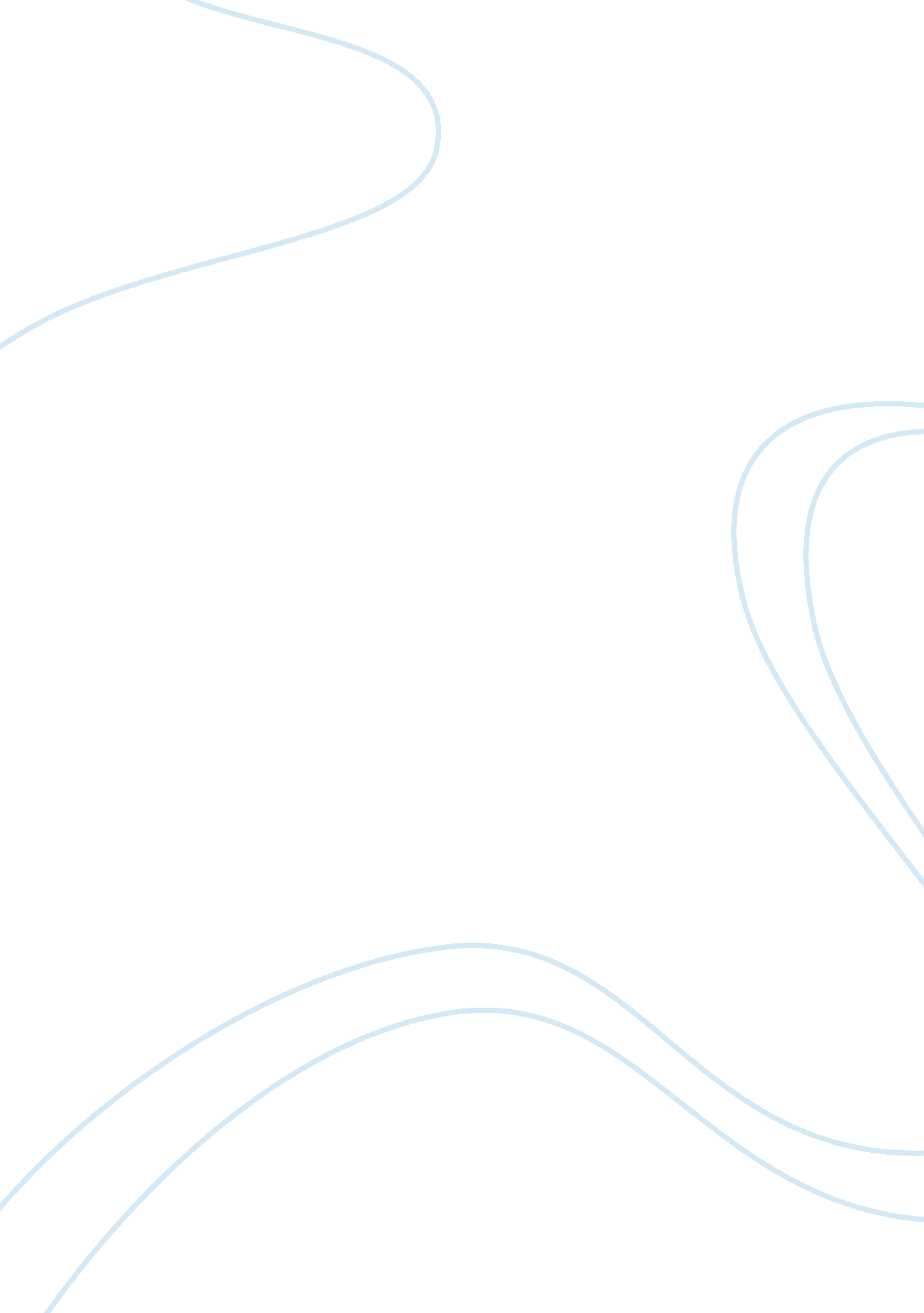 Corrigendum: the gip gamma-tubulin complex-associated proteins are involved in nu...Health & Medicine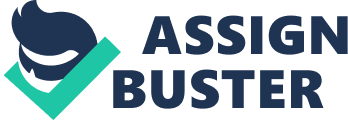 A Corrigendum on 
The GIP gamma-tubulin complex-associated proteins are involved in nuclear architecture in Arabidopsis thaliana By: Batzenschlager M, Masoud K, Janski N, Houlné G, Herzog E, Evrard J-L, Baumberger N, Erhardt M, Nominé Y, Kieffer B, Schmit A-C, Chabouté M-E (2013). Front Plant Sci. 4: 480. doi: 10. 3389/fpls. 2013. 00480 Errors in Supplementary Figures 3 and 4 In the original article, there were mistakes in Supplementary Figures S3 and S4 as published. In the original article, there were mistakes in the Supplementary Figure S3 as published . Positive growth controls on –LW medium in the yeast two-hybrid growth assay. Pictures of the AH109 cells co-transformed with recombinant vectors expressing proteins fused to the GAL4 Binding and Activating domains (BD and AD, respectively) were not properly selected (GIP1/TSA1-D1; GIP2/TSA1-D1; GIP1/TSA1-D4; GIP2/TSA1-D4; empty/TSA1-D1; empty/TSA1-D4; GIP1/empty; GIP2/empty). Negative growth controls on –HLW + 3-AT medium. Pictures of the AH109 cells co-transformed with recombinant vectors expressing proteins fused to the GAL4 Binding and Activating domains (BD and AD, respectively) were not properly selected (empty/TSA1-D1; empty/TSA1-D4; GIP1/empty; GIP2/empty; empty vectors). Negative growth controls on –AHLW medium. Pictures of the AH109 cells co-transformed with recombinant vectors expressing proteins fused to the GAL4 Binding and Activating domains (BD and AD, respectively) were not properly selected (empty/TSA1-D1; empty/TSA1-D4; GIP1/empty; GIP2/empty; empty vectors). The corrected Supplementary Figure S3 is now published. In the original article, there were mistakes in the Supplementary Figure S4 as published : Character inversion in the name of the pGBKT7 yeast two-hybrid vector Negative control in the β-galactosidase filter assay. Part of the picture showing the Y187 cells co-transformed with recombinant vectors pGAD10-GIP1 and pGBKT7 was not properly selected. GIP1-GIP1 interaction in the β-galactosidase filter assay. Part of the picture showing the Y187 cells co-transformed with recombinant vectors pGAD10-GIP1 and pGBKT7-GIP1 was not properly selected. The corrected Supplementary Figure S4 is now published. The authors apologize for these errors and state that these do not change the scientific conclusions of the article in any way. The original article has been updated. Supplementary Material The Supplementary Material for this article can be found online at: https://www. frontiersin. org/articles/10. 3389/fpls. 2020. 589954/full#supplementary-material 